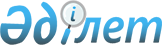 Об определении мест для размещения агитационных печатных материалов для всех кандидатов на территории Мамлютского района Северо-Казахстанской областиПостановление акимата Мамлютского района Северо-Казахстанской области от 8 мая 2019 года № 91. Зарегистрировано Департаментом юстиции Северо-Казахстанской области 8 мая 2019 года № 5399
      Сноска. Заголовок в редакции постановления акимата Мамлютского района Северо-Казахстанской области от 18.11.2022 № 241 (вводится в действие после дня его первого официального опубликования).
      В соответствии с пунктам 6 статьи 28 Конституционного закона Республики Казахстан "О выборах в Республике Казахстан" акимат Мамлютского района Северо-Казахстанской области ПОСТАНОВЛЯЕТ:
      Сноска. Преамбула в редакции постановления акимата Мамлютского района Северо-Казахстанской области от 18.11.2022 № 241 (вводится в действие после дня его первого официального опубликования).


      1. Определить места для размещения агитационных печатных материалов для всех кандидатов на территории Мамлютского района Северо-Казахстанской области согласно приложению 1 к настоящему постановлению.
      Сноска. Пункт 1 в редакции постановления акимата Мамлютского района Северо-Казахстанской области от 18.11.2022 № 241 (вводится в действие после дня его первого официального опубликования).

      2. Исключен постановлением акимата Мамлютского района СевероКазахстанской области от 18.11.2022 № 241 (вводится в действие после дня его первого официального опубликования).


      3. Признать утратившими силу некоторые постановления акимата Мамлютского района Северо-Казахстанской области согласно приложению 3 к настоящему постановлению.
      4. Контроль за исполнением настоящего постановления возложить на заместителя акима Мамлютского района Северо-Казахстанской области по курируемым вопросам.
      5. Настоящее постановление вводится в действие со дня его первого официального опубликования.
       "СОГЛАСОВАНО"
      Председатель Мамлютской 
      районной избирательной комиссии
      _______________ Д. Могунова
      "___" __________ 2019 года Места для размещения агитационных печатных материалов для всех кандидатов
      Сноска. Приложение 1 в редакции постановления акимата Мамлютского района Северо-Казахстанской области от 18.11.2022 № 241 (вводится в действие после дня его первого официального опубликования). Помещения для встреч с избирателями (выборщиками)
      Исключено постановлением акимата Мамлютского района СевероКазахстанской области от 18.11.2022 № 241 (вводится в действие после дня его первого официального опубликования). Перечень утративших силу некоторых постановлений акимата Мамлютского района Северо-Казахстанской области
      1) Постановление акимата Мамлютского района Северо-Казахстанской области "Об определении мест для размещения агитационных печатных материалов и предоставлений помещений для встреч кандидатов в Президенты Республики Казахстан по Мамлютскому району" от 27 февраля 2015 года № 61 (опубликовано 27 марта 2015 года в Информационно-правовой системе нормативных правовых актов Республики Казахстан, зарегистрировано в Реестре государственной регистрации нормативных правовых актов под № 3142).
      2) Постановление акимата Мамлютского района Северо-Казахстанской области "Об определении мест для размещения агитационных печатных материалов и предоставлении помещений кандидатам в депутаты Мажилиса Парламента Республики Казахстан, областного и районного маслихатов для проведения встреч с избирателями на территории Мамлютского района Северо-Казахстанской области" от 28 января 2016 года № 26 (опубликовано 15 февраля 2016 года в Информационно-правовой системе нормативных правовых актов Республики Казахстан, зарегистрировано в Реестре государственной регистрации нормативных правовых актов под № 3602).
      3) Постановление акимата Мамлютского района Северо-Казахстанской области "Об определении мест для размещения агитационных печатных материалов и предоставлении помещения для встреч с выборщиками кандидатов в депутаты Сената Парламента Республики Казахстан" от 29 мая 2017 года № 131 (опубликовано 08 июня 2017 года в Эталонном контрольном банке нормативных правовых актов Республики Казахстан, зарегистрировано в Реестре государственной регистрации нормативных правовых актов под № 4216).
      4) Постановление акимата Мамлютского района Северо-Казахстанской области "Об определении места для размещения агитационных печатных материалов для всех кандидатов и предоставлении помещения для встреч с выборщиками в акимы сельских округов и города Мамлютка на территории Мамлютского района Северо-Казахстанской области" от 14 декабря 2018 года № 340 (опубликовано 26 декабря 2018 года в Эталонном контрольном банке нормативных правовых актов Республики Казахстан, зарегистрировано в Реестре государственной регистрации нормативных правовых актов под № 5092).
					© 2012. РГП на ПХВ «Институт законодательства и правовой информации Республики Казахстан» Министерства юстиции Республики Казахстан
				Приложение 1 к постановлению акимата Мамлютского района Северо-Казахстанской области от "__" ________ 2019 года № __
№ п/п
Наименование населенных пунктов
Места для размещения агитационных печатных материалов
1
город Мамлютка
1) улица Сабита Муканова, напротив здания коммунального государственного учреждения "Мамлютская школа-гимназия № 1" коммунального государственного учреждения "Отдел образования Мамлютского района" коммунального государственного учреждения "Управление образования акимата Северо-Казахстанской области"; 2) улица Рабочая, напротив здания коммунального государственного учреждения "Мамлютская средняя школа № 2" коммунального государственного учреждения "Отдел образования Мамлютского района" коммунального государственного учреждения "Управление образования акимата Северо-Казахстанской области"; 3) улица Г Мусрепова, напротив здания коммунального государственного учреждения "Комплекс школа-ясли-сад имени Хасана Бектурганова" коммунального государственного учреждения "Отдел образования Мамлютского района" коммунального государственного учреждения "Управление образования акимата Северо-Казахстанской области"; 4) улица Гуденко, напротив здания магазина "Сказка".
2
село Андреевка
улица 50 лет Казахстана, напротив здания Дома культуры государственного учреждения "Аппарат Акима Андреевского сельского округа Мамлютского района Северо-Казахстанской области".
3
село Белое
улица Мектеп, напротив здания магазина индивидуального предпринимателя "Бакина".
4
село Бике
улица Мектеп, напротив здания Дома культуры государственного учреждения "Аппарат Акима сельского округа Бике Мамлютского района Северо-Казахстанской области".
5
село Воскресеновка
улица Жеңіс, напротив здания коммунального государственного учреждения "Воскресеновская средняя школа" коммунального государственного учреждения "Отдел образования Мамлютского района" коммунального государственного учреждения "Управление образования акимата Северо-Казахстанской области".
6
село Дубровное
улица Гуденко, напротив здания коммунального государственного учреждения "Дубровинская средняя школа имени С.Г. Гуденко" коммунального государственного учреждения "Отдел образования Мамлютского района" коммунального государственного учреждения "Управление образования акимата Северо-Казахстанской области".
7
село Краснознаменное
улица Конституции, напротив здания магазина "Анжелика".
8
село Кызыласкер
улица Мира, напротив здания конторы товарищества с ограниченной ответственностью "Кзыласкерское".
9
село Леденево
улица Жастар, напротив здания отделения Акционерного Общества "Казпочта".
10
село Новомихайловка
улица Победа, напротив здания магазина индивидуального предпринимателя "Сагандыков Мурат Нурмулдинович".
11
село Покровка
улица Мира, напротив здания магазина "Нұр".
12
село Афонькино
улица Орталық, напротив здания государственного учреждения "Аппарат Акима Становского сельского округа Мамлютского района Северо-Казахстанской области".Приложение 2 к постановлению акимата Мамлютского района Северо-Казахстанской области от "__" ________ 2019 года № __Приложение 3 к постановлению акимата Мамлютского района Северо-Казахстанской области от "__" ________ 2019 года № __